Na czym polega komunikacja sieciowa w przemyśle?Jak ważną rolę gra rola komunikacji sieciowej w przemyśle? Zachęcamy do przeczytania naszego artykułu, aby dowiedzieć się więcej na ten temat. Sprawdź!Komunikacja sieciowa w przemyśle - Co to jest?A więc przechodząc do rzeczy, komunikacja sieciowa w przemyśle jest bardzo istotna. Za jej pomocą odbywa się komunikowanie różnych urządzeń, które wykorzystuje się w produkcji. Wszystko odbywa się na bazie sieci teleinformatycznej. Komunikacja musi być niezawodna, aby wszystkie procesy mogły odbywać się prawidłowo. Komunikacja sieciowa w przemyśle powinna być gwarantem bezpieczeństwa i stabilności.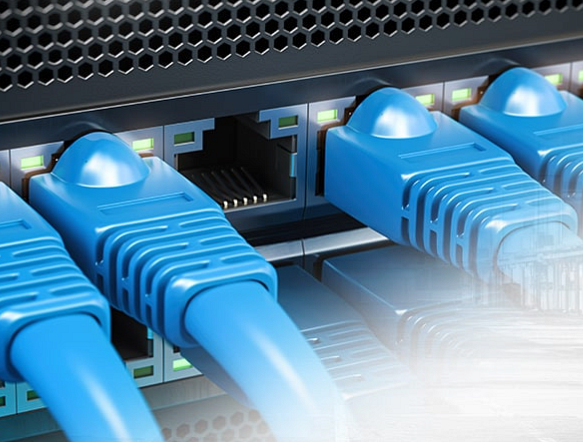 Co może zagrażać komunikacji sieciowej w przemyśle?Do zagrożeń, które mogą negatywnie wpłynąć na pracę komunikacji sieciowej w przemyśle możemy zaliczyć m. in.: substancje chemiczne, pyły, kurze, zanieczyszczenia, wysokie temperatury, opary i mgły olejowe, zakłócenia elektromagnetyczne, wilgotność, drgania i wstrząsy.Jakie urządzenia są wykorzystywane do komunikacji sieciowej?l Konwertery szeregowe i światłowodowe,l Transmitery,l Mosty sieciowe,l Switche przemysłowe, switche PoE (przełączniki sieciowe),l Serwery portów szeregowych,l Obudowy zewnętrzne,l Zasilacze awaryjne dla przemysłu,l Modemy przemysłowe,l Huby sieciowe,l Przemysłowe rozdzielacze sygnału,Więcej informacji na temat komunikacji sieciowej w przemyśle przeczytacie na oficjalnej stronie, blogu firmy DACPOL.